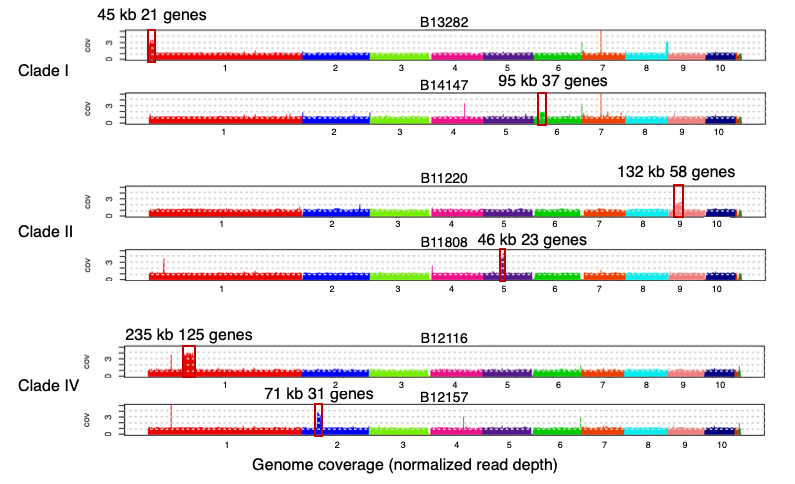 Supplementary Figure 6. Other regions with copy number variation (CNV) in C. auris population.